Cher(e) collègue,Dans le but de posséder tous les renseignements nécessaires à une bonne défense de votre école, en vue du CSA du 05/03/2024 nous vous proposons de remplir cette fiche enquête. Le CDEN aura lieu le 15/03/2024.Vous pouvez joindre tout document qui pourrait rendre notre argumentation plus efficace.Cordialement,L’équipe 1er degré du SE-UNSA ParisMATERNELLE             ELEMENTAIRE  	                  Education prioritaire    Adresse école :                                                                        Directrice (eur) :    Observations et arguments à nous transmettre :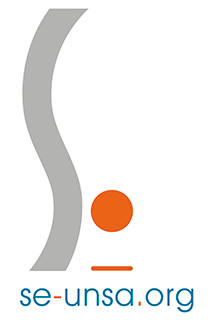 ENQUETE CARTE SCOLAIREà retourner àEmail : 1degre.75@se-unsa.orgSyndicat des Enseignants,10/12 rue Rodier 75009PARISTél. : 01 44 52 82 00                                          STRUCTURE PEDAGOGIQUE                                        (y compris les dispositifs Ulis, Upe2a, Ue…)                                          STRUCTURE PEDAGOGIQUE                                        (y compris les dispositifs Ulis, Upe2a, Ue…)                                          STRUCTURE PEDAGOGIQUE                                        (y compris les dispositifs Ulis, Upe2a, Ue…)                                          STRUCTURE PEDAGOGIQUE                                        (y compris les dispositifs Ulis, Upe2a, Ue…)2023-2024Nombre d’élèves2024-2025Nombres d’élèvesNombre total d’élèves :                         Nombre total d’élèves :                         Prévisions nombre total d’élèves :Prévisions nombre total d’élèves :